    Одним из наиболее любимых малышами детских праздников в ГБОУ СОШ № 1010, корпус 6 является, конечно же, Новый год!    Для наших ребят он самый волшебный, потому что является символом исполнения желаний и чудес, которые могут произойти с детьми!    К этому празднику дети, родители, сотрудники  с удовольствием готовились: каждая группа нарядила вместе с детьми елку, украсила ее новогодними игрушками, фонариками, гирляндами, снежинками и мишурой,  оформила открытки - приглашения для гостей, выставки новогодних поделок.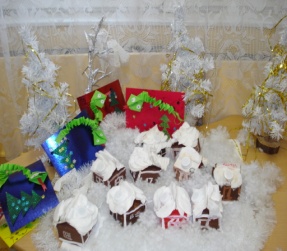 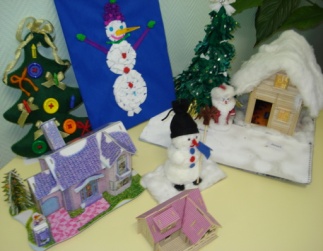 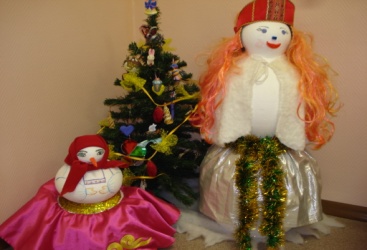 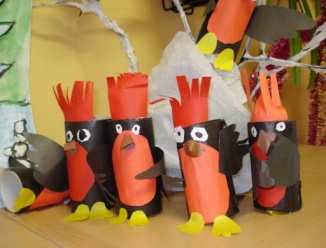 Дети проявили себя в художественном творчестве: они с удовольствием рисовали, оформляли картины, новогодние композиции: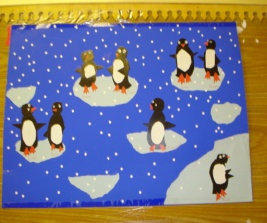 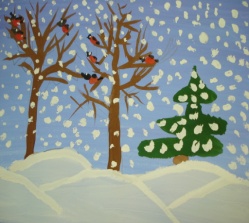 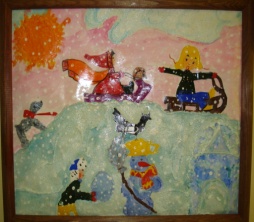 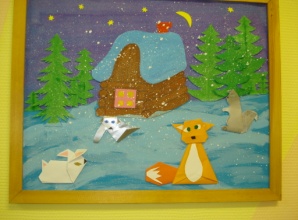 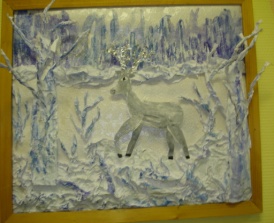 А какие прекрасные новогодние холлы ожидали наших воспитанников и родителей! 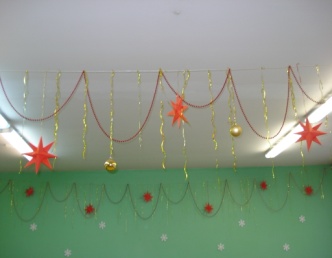 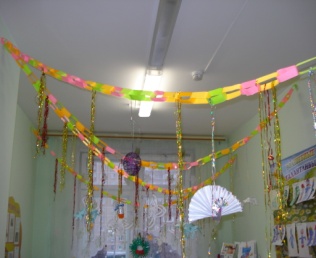 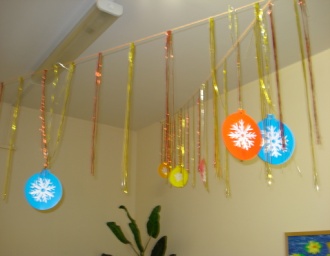 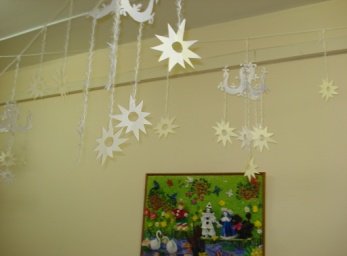   Старшая  группа № 9 очаровала  выставкой  зеленых красавиц  «Новогодних елок!»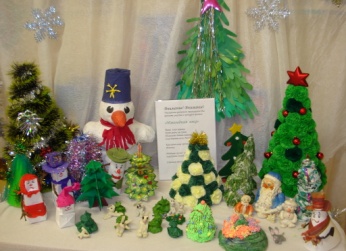     В течение недели с 18 декабря по 21 декабря 2012 года  на новогодних представлениях  ребята встречались  со сказочными героями: Карлсоном, хитрой лисой, Снежной королевой, Каем, Гердой, Снегурочкой, Дедом Морозом, звучали новогодние песни, стихотворения, водили хороводы!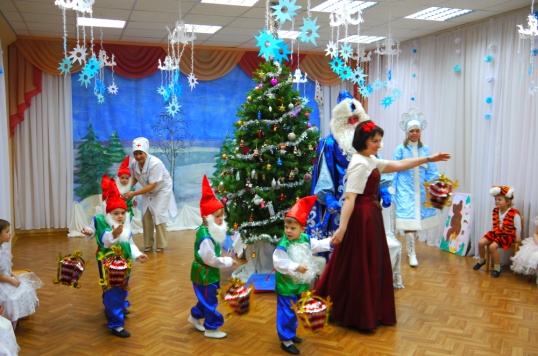 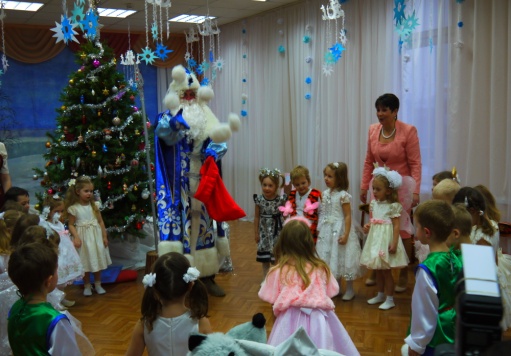 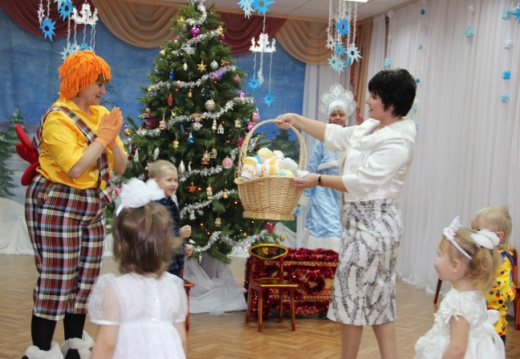 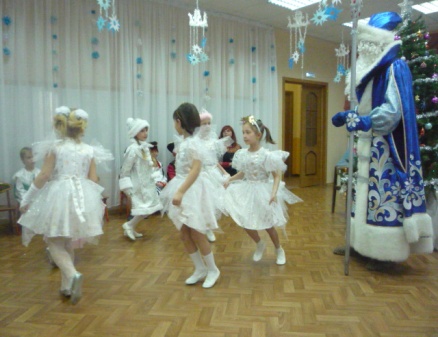 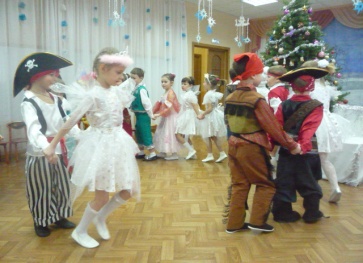 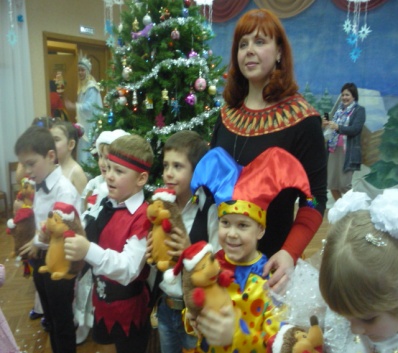       Праздник получился насыщенный, веселый задорный!Старший воспитатель ГБОУ СОШ № 1010, корпус 6:                           Павленко Э.А. Зам. директора                                                                                            Данилина Л.А.                                                         